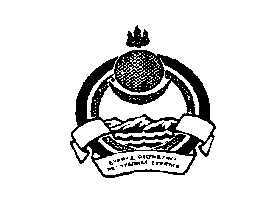 Муниципальное образование сельского поселения «Куморское эвенкийское»Северо-Байкальский районРеспублики Бурятияот 11.01.2016	с. Кумора                  Постановление № 2«О плане ветеринарно-профилактических,противоэпизоотических мероприятий на 2016 год».В связи со сложной эпизоотической обстановкой в животноводстве Республики Бурятия, увеличением интенсивности ввоза и вывоза животноводческой продукции и животных в районе и из района.Постановляю:1.Утвердить план ветеринарно-профилактических и противоэпизоотических мероприятий на 2015 год (приложение № 1);2.Уточнить численность домашних животных и птицы, подготовить списки владельцев с указанием Ф.И.О, домашнего адреса и количества животных по состоянию на 01февраля и 01 июля 2015;3. Контроль за исполнением настоящего постановления, оставляю за собой.Глава МО СП «Куморское эвенкийское»                                                                             А.С.СазоновПриложение № 1ПланПрофилактических и противоэпизоотических мероприятий на 2016 годна территории МО «Северо-Байкальский район»с. КумораНаименование мероприятий План по району1 кв.2 кв.3 кв.4 кв.Наименование мероприятий План по районуДиагностические исследованияДиагностические исследованияДиагностические исследованияДиагностические исследованияДиагностические исследованияДиагностические исследованияЛошади:0Сап (малеин)00000Сап (серол)ав		50030020Случная болезнь35025010ИНАН1001000Бруцеллёз2002000Лептоспироз1001000Нематодозы50050Кр.рог.ск.0Туберкулез1310505031Бруцелёз66034032Лептоспироз50005Лейкоз, серологоия54034020Подкожный овод (поздняя д-ка)30010020000Цестодозы50050Нематодозы50050Трематодозы000502.Профилактические прививки2.Профилактические прививки2.Профилактические прививки2.Профилактические прививки2.Профилактические прививки2.Профилактические прививкиЛошади:00000Сибирская язва1700500120Эмкар900205020Свиньи:00Классическая чума свиней 25010150Собаки:0Бешенство140204050303.Лечебно-профилактические обработки, дегельминтизация3.Лечебно-профилактические обработки, дегельминтизация3.Лечебно-профилактические обработки, дегельминтизация3.Лечебно-профилактические обработки, дегельминтизация3.Лечебно-профилактические обработки, дегельминтизация3.Лечебно-профилактические обработки, дегельминтизацияКр. рог.ск.:0Подкожный овод (профил.)17979100